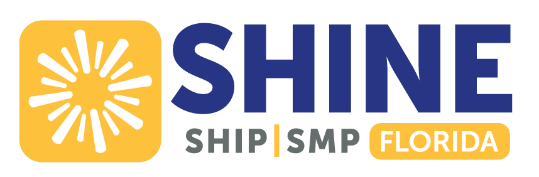 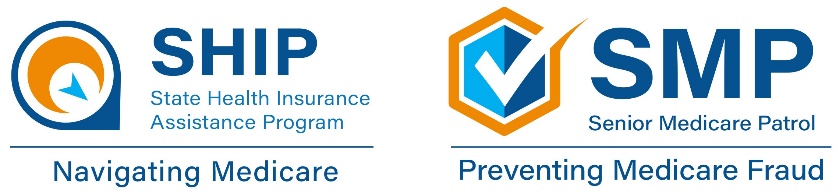 May 2024 Webinar Schedule & InformationSHINE (Serving Health Insurance Needs of Elders) will be hosting virtual classes for anyone interested in learning more about Medicare.If you are not receiving this handout electronically, you can visit www.aaaswfl.org to learn about and register for upcoming webinars.Local Help Navigating MedicareSHINE trained counselors are available year-round Monday – Friday to assist you with all matters related to Medicare, including access to preventive services, cost-saving programs, and identifying and reporting Medicare fraud. SHINE services are confidential, free, and unbiased.To request SHINE counseling, call the Helpline at 866-413-5337. To learn more about the SHINE program or Area Agency on Aging for Southwest Florida, visit: www.floridashine.org or www.AAASWFL.org 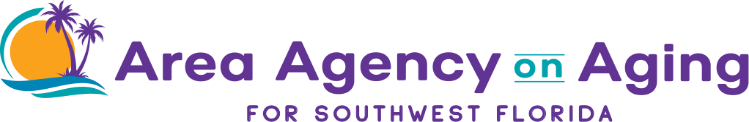 Class OptionsDateDayTime (EST) RegisterMedicare 101Join SHINE, learn about the basics of Medicare and the importance of enrollment periods.May 8Wednesday10:00AMRegister in advance for this webinar:https://us02web.zoom.us/webinar/register/WN_WxORJpjWRkCoC6TH48-RbAMedicare Part CJoin SHINE, learn about Medicare Advantage Plan costs and coverage.May 16Thursday12:00PMRegister in advance for this webinar:https://us02web.zoom.us/webinar/register/WN_t8PqUWERRzKZVQddX9IoFgMedicare Part DJoin SHINE, learn about Part D costs and coverage.May 23Thursday12:00PMRegister in advance for this webinar:https://us02web.zoom.us/webinar/register/WN_CyEeyKcLR1GNopCyj-pF9gMedicare Financial Assistance Join SHINE, learn about cost-saving programs to help pay forout-of-pocket health and prescription drug costs.May 29Wednesday12:00PMRegister in advance for this webinar:https://us02web.zoom.us/webinar/register/WN_RdLzEl1dQBmfeQIpTnTwoQ